      Durée : 2 H                                                                                                                                                                                  Matière : Physique chimie       Professeur : REZZAKI Anas                                                                                                                                                   Module : La matière                    Etablissement ; Collège Assia Wadie                                                                                                                                             Niveau scolaire : 1er année collège      CHAPITRE 5 : LA MASSE VOLIMIQUE         SITUATION PROBLEME : En jetant certain corps dans l’eau, on constate que certain corps flotte sur l’eau tandis que d’autre coulent 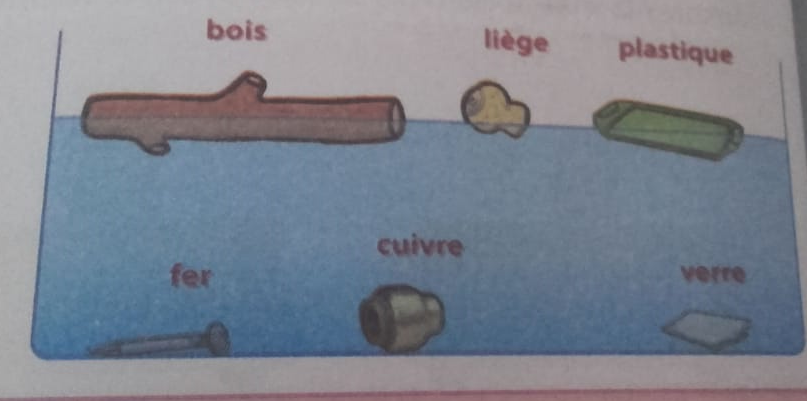 Comment tu peux expliquer ça ?ReferencesOutils didactiquesObjectifs généralCompétences attenduesCompétences attenduesPré -requisNote 120Programmes et orientations éducatifs pour la physique et la chimie au cycle collégial  Guide du professeurOrdinateurManuel scolaireProjecteurConnaitre la signification de la masse volumique, son unité et exploiter la relation qui l’exprime.connaitre la condition de flottabilité d’un corps sur un autre.Connaitre la signification de la masse volumique, son unité et exploiter la relation qui l’exprime.connaitre la condition de flottabilité d’un corps sur un autre.Posséder les bases de l'observation scientifique.Ala fin de la première étape de l’enseignement secondaire collégial, en s’appuyant sur des attributions écrites et ∕ ou illustrées, l’apprenant doit être capable de résoudre une situation – problème concernant la matière, en intégrant ses Pré -requis liés au cycle de l’eau, aux propriétés physiques des trois états de la matière et ses changements d’états, à la masse, au volume et à la masse volumiqueLes tables de conversions de litre et du mètre cube. Et de kilogramme .La masse. Le volume.ACTIVITE DE L’APPRENENTACTIVITE DE L’ENSEINGEMENTLES ETAPESRepend aux questions(Voir cour power point exercice 1)               ************Lit et comprend la situation Formule des hypothèses*********L'apprenant répond aux questions en donnant des réponses différentesConnaitre la relation entre le volume et la masseConnaitre le symbole de la masse volumique et son unité.Savoir l’unité international et l’unité usable de la masse volumique********************L'apprenant répondre aux questions en donnant des réponses différentesConnaitre la raison de flottabilité des corps sur l’eau.**************************Pose les questions suivantes(Voir cour power point exercice 1)                     ***********  Le professeur pose la situation problème en-hautDemande aux apprenants de répondre aux questions de la situation-problèmeEcrit les hypothèses proposées par les apprenants Garde les hypothèses convenues pour vérifier pendant du cours*********Pose la question suivante :Quelle est la relation entre la masse et le volume d’un corps ?Présente à l’étudiant le tableau de masse de différent volume de l’huile et demander de calculer le rapport m/V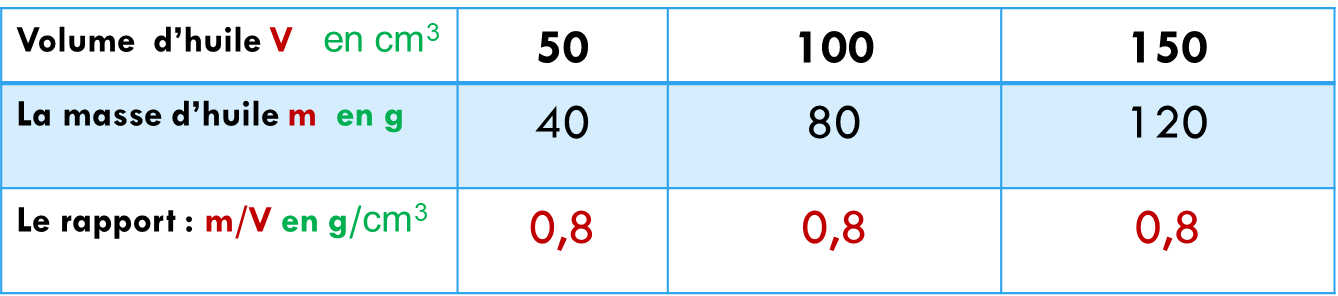 Après le calcul pose les questions suivantes :Comment la masse de l’huile varie quand en augmente le volume ?Le rapport m/V varie-t-il ?Active et stimule l'apprenant et rapprochez-les de leur environnement**********EVALUATION : EXERCICE 4.3 page 41**********Pose la question suivante :Pourquoi certains corps flottent ‘il sur l’eau tandis que d’autre y coulent ?Présente à l’étudiant le tableau de différents masse volumique de différents corps 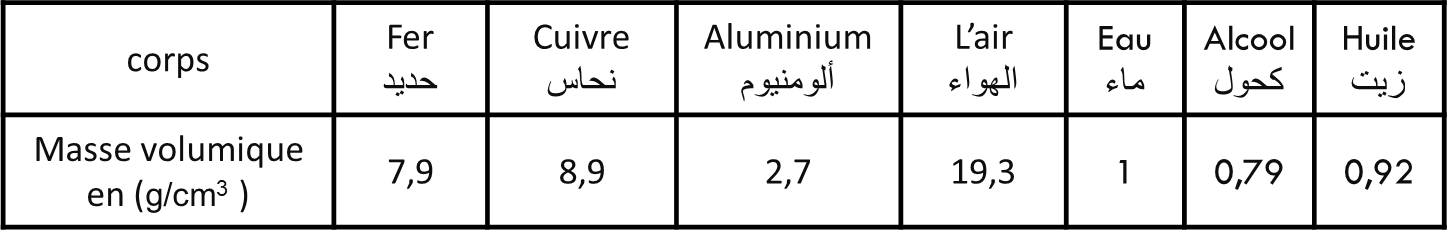 Et pose les questions ns suivante :Ces corps là ont-ils les même masse volumique ?Pourquoi l’huile flottent-il sur l’eau ?Active et stimule l'apprenant et rapprochez-les de leur environnement**********EVALUATION : EXERCICE 4 page 41                **************TEST DIAGNOSTIQUESITUATION PROBLEME I – Notion De Masse volumiqueLa masse  volumique de quelques corps